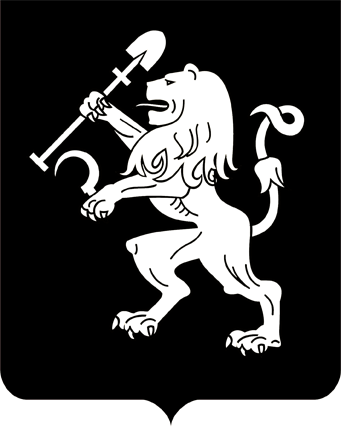 АДМИНИСТРАЦИЯ ГОРОДА КРАСНОЯРСКАРАСПОРЯЖЕНИЕО внесении изменений в распоряжение от 27.02.2009 № 504-недвРуководствуясь статьями 45, 58, 59 Устава города Красноярска, Порядком формирования, ведения Перечня муниципального имущества, необходимого для реализации мер по имущественной поддержке             субъектов малого и среднего предпринимательства, физических лиц,               не являющихся индивидуальными предпринимателями и применяющих специальный налоговый режим «Налог на профессиональный доход»,   и организаций, образующих инфраструктуру поддержки субъектов              малого и среднего предпринимательства в городе Красноярске,                утвержденным распоряжением первого заместителя Главы города                 от 30.01.2009 № 74-ж, распоряжением Главы города от 22.12.2006                  № 270-р:1. Внести в приложение 1 к распоряжению заместителя Главы               города – начальника департамента муниципального имущества и земельных отношений от 27.02.2009 № 504-недв «Об утверждении            Перечня муниципального имущества, необходимого для реализации мер по имущественной поддержке субъектов малого и среднего предпринимательства, физических лиц, не являющихся индивидуальными предпринимателями и применяющих специальный налоговый режим «Налог на профессиональный доход», и организаций, образующих инфраструктуру поддержки субъектов малого и среднего предпринимательства               в городе Красноярске» следующие изменения:1) строку 53 таблицы изложить в следующей редакции:2) дополнить таблицу строками 78–81 следующего содержания:2. Настоящее распоряжение опубликовать в газете «Городские          новости» и разместить на официальном сайте администрации города.	 Заместитель Главы города –руководитель департамента муниципального имуществаи земельных отношений						    Н.Н. Павлович19.01.2022№ 207-недв«53Ул. Воронова, д. 24, пом. 424нежилое помещениедля использования с целью осуществления предпринимательской и иной деятельности, не противоречащей действующему законодательству Российской Федерациидоговор аренды от 20.12.2021№ 14155, срок с 20.12.2021 по 19.12.2026»«78Пр-т им. газеты «Красноярский рабочий», 94 б нежилое здание79Пр-т им. газеты «Красноярский рабочий», 94 б, стр. 1нежилое здание80Ул. Брянская, 63а, стр. 1, пом. 3нежилое помещениегаражМП «УЗС» (хозяйственное ведение)договор аренды от 07.04.2020 № 2/А, срок с 07.04.2020 по 07.04.202581Пр-т Металлур-гов, 1а, стр. 5, пом. 7нежилое помещениепроизводство металлоконструкцийМП «Красноярскгорсвет» (хозяйственное ведение);договор аренды от 21.09.2021№ 5-А/2021, срок с 21.09.2021 по 20.09.2026»